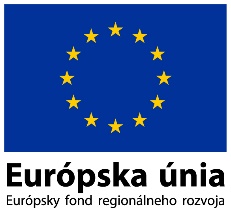 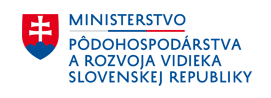 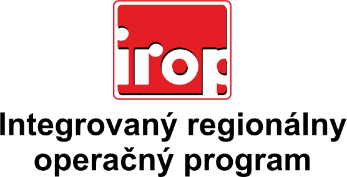 Zoznam odborných hodnotiteľovZoznam odborných hodnotiteľovKód výzvyMená odborných hodnotiteľovIROP-PO4-SC431-2017-164. hodnotiace koloIng. Jozef HalaškaIROP-PO4-SC431-2017-164. hodnotiace koloIng. Michal DrábikIROP-PO4-SC431-2017-164. hodnotiace koloJUDr. Tomáš HospodárIROP-PO4-SC431-2017-164. hodnotiace koloMgr. Martina KapitáňIROP-PO4-SC431-2017-164. hodnotiace koloIng. Ľubomír ViglášIROP-PO4-SC431-2017-164. hodnotiace koloIng. Lucia RomančíkováIROP-PO4-SC431-2017-164. hodnotiace kolo